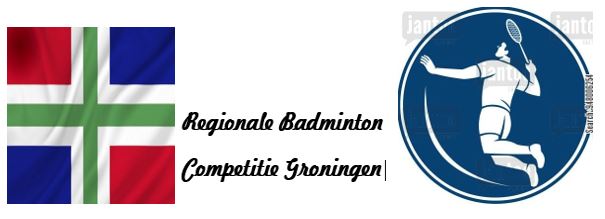 Regionale badminton competitie Groningen 2024Aan de badmintonverenigingen Provincie Groningen 						oktober 2023In het vroege voorjaar van dit jaar is naar aanleiding van een eerste initiatief van Trijnie de Roo van Dropshot ’74 een regionale competitie gestart met 5 teams van 5 verenigingen. Deze verenigingen zijn: BC Dropshot ’74, Muntendam, SV Meteoor, Veendam, BV B.O.P., Oude Pekela, BC BaHoSa, Hoogezand en BC Sportief Hoogezand. Aan deze competitie hebben spelers met veel plezier deelgenomen.Het doel van deze competitie is het mogelijk maken van competitief spelen van onze badmintonsport op regionaal niveau voor recreatieve spelers, ex-competitie spelers en ook de competitiespelers die deelnemen aan de bondscompetitie. Bijkomend doel van deze competitie is het beperken van de reisafstanden. De eerste editie van deze regionale competitie is bijzonder goed verlopen en de betrokkenen verenigingen hebben in gezamenlijkheid afgesproken te proberen deze  competitie uit te breiden van 1 naar 2 poules. De eerste editie met 1 poule had een beetje het nadeel dat er te veel verschil was in speelsterkte. Met een competitie met minimaal 2 poules kan meer worden gestreefd naar gelijkwaardige teams in een poule.Het idee is om een poule te formeren op competitie niveau met spelers met speelsterkte 7e, 8e en 9e divisie (voorheen 1e klasse, 2e klasse en 3e klasse) . Een tweede poule voor recreatieve spelers aan gevuld met spelers van de 9e divisie (voorheen 4e / 5e klasse). De spelers met niveau 9e divisie kunnen ook worden opgenomen in een team met competitie spelers. Een team mag maximaal bestaan uit 6 spelers. Tijdens een competitiewed-strijd worden uitsluitend 6 dubbelpartijen gespeeld waarbij de samenstelling man/vrouw niet van belang is. De Regionale Badmintoncompetitie 2024 begint direct na de reguliere Bondscompetitie begin februari en zal half mei worden afgesloten met een slotevenement. In welke vorm dit slotevenement wordt gehouden wordt nog nader bepaald. Wij nodigen onze badmintonverenigingen in Groningen uit om met een team (of teams) deel te nemen aan de 2e editie van deze competitie in 2024. Daartoe is een aanmeldingsformulier bijgevoegd. Sluitingsdatum van de inschrijvingstermijn is 31 december 2023 of zodra er volledig bezette poules zijn geformeerd.Met vriendelijke groetNamens de organisatieHenk HendriksBijlage :  aanmeldingsformulier Regionale Badminton Competitie Groningen 2024Aanmeldingsformulier Regionale Badminton Competitie Groningen 2024Aanmeldingen kunnen worden gezonden naar: hendrikhendriks@home.nlVoor specifieke vragen over deze competitie ben ik beschikbaar op telefoonnummer: 06-21116025.Naam badmintonverenigingE-mailadres van de  verenigingContactpersoon verenigingTelefoonnummer contactpersoonE-mailadres contactpersoonNaam sporthalAdres sporthalTeamsAantal Team speelsterkte RecreatiefTeam speelsterkte Competitie